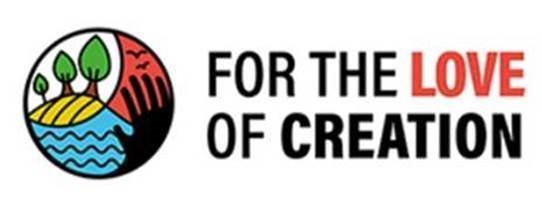 

Addressing the climate crisis requires concerted coordinated action on several fronts. 
The For the Love of Creation faith-in-action campaign, combined with its faithful climate conversations and theological reflection, presents an incredible opportunity for us all
 to act together. Now’s the moment.   – Rev. Michael Blair, General SecretaryFor the Love of Creation is a coalition of 35 Canadian churches and faith-based organizations, including The United Church of Canada, working together under a unified banner to educate, reflect, act, and advocate for climate justice.Key elements:Faithful Climate Conversations – a series of guides to facilitate small group conversations on climate changeTheological Reflection – a series of reflective questions to discuss with a group and contribute reflections to a common letter of the faithfulFaith-in-Action Advocacy campaign – combines a personal pledge with a political ask to key cabinet ministersTake a Sacred Pause - includes a reflection from Gkisedtanamoogk, an Indigenous Knowledge Keeper, who invites us to consider both why and how we love creation, as well as a simple practice using the words Sense, Appreciate, Connect, Respect, Express, Delight (SACRED). This practice guides us in remembering or discovering how to be in relationship with creation—a relationship of love and respect.Some ideas to incorporate these elements into Worship Life:Include scripture and prayers from Faithful Climate Conversations – Appendix CCommission community members to create and share an image which captures the three advocacy areas and share with full community at worshipInvite the community of faith to offer up personal pledges for climate justice and write letters to cabinet ministersInvite volunteers to facilitate a faithful climate conversation, and commission them in your serviceInvite participants to a faithful climate conversation to then contribute to planning a worship serviceInvite ecumenical friends to hold a common service, as For The Love of Creation is an effort of many national churchesHave an Earth Day service where you use and share the SACRED spiritual practiceThe For the Love of Creation action campaign was born out of a realization that we can’t just get together and think about the Earth once a year on Earth Day. A sustained, soul-felt, energizing effort is needed. Earth Day can be a moment to renew and inspire an on-going commitment.Stay current with additional resources and events at For the Love of Creation.